ГАДЯЦЬКА  РАЙОННА  РАДАП Р О Т О К О ЛП'ятдесят третя сесія сьомого скликання22 листопада  2019  року10-00Зала  засідань районної ради                                                                          Всього обрано депутатів 34 чол.Присутні:  28  чол. (за списком)Відсутні: Верещака І. М.Доля І. П.Міняйло О. В.Пащенко П. М.Пилипенко П. Ф.Сірик О. В.Запрошені:  Міський, сільські голови                              - 8 чол. (за списком)Керівники підприємств, установ і організацій                                                   - 75 чол. (за списком)У роботі пленарного засідання п'ятдесят третьої сесії районної ради беруть участь:Шаповал О. І., заступник голови райдержадміністрації.Головуючий на сесії -  Нікітенко Володимир Павлович, голова районної ради.          Нікітенко В.П.: «Пропоную роботу п'ятдесят третьої сесії Гадяцької районної ради сьомого скликання розпочати».(Звучать Гімн України, гімн Гадяцького району).Виступила голова Гадяцької районної виборчої комісії Оксьом Лариса Миколаївна, яка зачитала Постанови районної виборчої комісії від 16 жовтня 2019 року «Про реєстрацію депутата Гадяцької районної ради Полтавської області Ростовського В. І., обраного на чергових виборах депутатів Гадяцької районної ради Полтавської області 25 жовтня 2015 року в багатомандатному виборчому окрузі» та «Про визнання обраним депутатом наступного за черговістю кандидата в депутати включеного до виборчого списку Гадяцької районної  організації  ПАРТІЇ  «Блок Петра Порошенка «Солідарність». (Постанови додаються).Нікітенко В. П. вручив Ростовському В. І. посвідчення депутата Гадяцької районної ради сьомого скликання та депутатський значок. «Шановні депутати, нам необхідно обрати секретаріат сесії та  лічильну комісію. Які є пропозиції щодо персонального складу секретаріату? До складу секретаріату пропонується обрати наступних депутатів:Кревсун І. М., Хохуля І. О., Ющенко О. С..  Прошу голосувати. Результати  голосування: «За» – 28, «Проти» – немає, «Утримались» – немає.Прошу секретаріат приступити до роботи.Нам необхідно обрати лічильну комісію. Пропонується обрати лічильну комісію в кількості трьох осіб  у  такому складі:Волик М. О., Оробей В. А., Ростовський В. І.. Прошу голосувати. Результати  голосування: «За» – 28, «Проти» – немає, «Утримались» – немає.Головою лічильної комісії обрано  Ростовського В. І.. Шановні депутати!Проєкт Порядку  денного п'ятдесят третьої сесії  районної ради  вам роздано.Хто за те, щоб запропонований  порядок денний сесії взяти за основу, прошу голосувати.Результати  голосування: «За» – 28, «Проти» – немає, «Утримались» – немає.Нікітенко В. П. вніс пропозицію включити до проєкту додаткове питання «Про затвердження  проекту землеустрою щодо  встановлення  (зміни) меж населеного пункту  с. Качанове Сергіївської  сільської ради Гадяцького  району».Хто за те, щоб затвердити порядок денний сесії в цілому з доповненням, прошу голосувати.Результати  голосування: «За» – 28, «Проти» – немає, «Утримались» – немає.Результати поіменного голосування додаються.Порядок денний:Про звіт голови Гадяцької районної ради Нікітенка В.П. про свою діяльність за період з листопада 2018 по листопад 2019 року.Про затвердження звіту про виконання районного бюджету  за 9 місяців 2019 року.Про внесення змін  до районної Комплексної Програми профілактики злочинності та правопорушень на 2016-2020 роки.Про внесення змін до районної комплексної Програми соціального захисту осіб з обмеженими фізичними можливостями, учасників АТО, мобілізованих та окремих пільгових категорій населення на 2013-2020 роки.Про внесення змін до районної цільової Програми покращення соціального обслуговування найбільш вразливих верств населення району на 2018 - 2020 роки.Про внесення змін до районної Програми підтримки діяльності громадських організацій інвалідів, воїнів – інтернаціоналістів, інвалідів війни та  праці,учасників антитерористичної операції та осіб, потерпілих від наслідків Чорнобильської катастрофи, на 2019-2020 роки. Про внесення змін до Програми забезпечення виконання Гадяцькою районною державною адміністрацією делегованих їй районною державною адміністрацією повноважень на 2019 рік.Про внесення змін  та доповнень до Програми економічного   і  соціального розвитку Гадяцького району на 2019 рік.Про збільшення статутного фонду та затвердження Статуту КП «Контур» в новій редакції.Про затвердження районної програми оздоровлення та відпочинку дітей на 2020 рік.Про затвердження Комплексної програми мобілізаційної підготовки Гадяцького району на 2020 рік.Про перенесення залишків коштів із спеціального фонду районного бюджету до загального фонду районного бюджету.Про внесення змін до районного бюджету на 2019 рік.Про передачу субвенцій на утримання об’єктів спільного користування Гадяцькій міській раді у 2020 році.Про прийняття субвенцій на утримання об′єктів спільного користування від Гадяцької міської ради у 2020 році.Про затвердження звіту про виконання фінансового плану КНП «Гадяцький центр первинної медико – санітарної допомоги» Гадяцької районної ради за ІІІ квартал 2019 року.Про затвердження фінансового плану КНП «Гадяцький центр первинної медико –санітарної допомоги» Гадяцької районної ради на 2020 рік.Про затвердження звіту про виконання фінансового плану КНП «Гадяцька центральна районна лікарня» Гадяцької районної ради за ІІІ квартал 2019 року.Про затвердження фінансового плану КНП «Гадяцька центральна районна лікарня» Гадяцької районної ради на 2020 рік.Про затвердження звіту про виконання фінансового плану КП «Інформаційний центр «Регіон» Гадяцької районної ради за ІІІ квартал 2019 року.Про затвердження фінансового плану КП «Інформаційний центр «Регіон» Гадяцької районної ради на 2020 рік.Про затвердження звіту про виконання фінансового плану КП «Гадяччина туристична» Гадяцької районної ради за  9 місяців  2019 року.Про затвердження розпорядження про звільнення Жуківець О.М. з  посади директора комунального підприємства «Гадяччина туристична» Гадяцької районної ради.Про затвердження фінансового плану КП « Гадяччина туристична» Гадяцької районної ради на 2020 рік.Про затвердження звіту про виконання фінансового плану КП «Сервіс» Гадяцької районної ради» за ІІІ квартал 2019 року.Про затвердження фінансового плану КП « Сервіс» Гадяцької районної ради» на 2020 рік.Про затвердження фінансового плану КП « Контур»  на 2020 рік.Про затвердження грошових норм витрат на безоплатне одноразове харчування учнів пільгових категорій закладів загальної середньої освіти району у 2020 році.Про створення Спостережної ради при КНП  «Гадяцька центральна районна лікарня» Гадяцької районної ради.Про передачу спортивного майданчику зі штучним покриттям із спільної власності територіальних громад Гадяцького району до комунальної власності Краснолуцької сільської ради.Про передачу необоротних активів та запасів із спільної власності територіальних громад Гадяцького району до комунальної власності  Краснолуцької сільської ради.  Про передачу необоротних активів та запасів із спільної власності територіальних громад Гадяцького району до комунальної власності Петрівсько-Роменської сільської ради.Про поновлення договору оренди нерухомого майна КП ІЦ «Регіон».Про передачу з балансу відділу культури Гадяцької РДА на баланс КП «Інформаційний центр «Регіон» Гадяцької районної ради» основних засобів, інших необоротних матеріальних активів та нематеріальних активів.Про надання згоди КНП  «Гадяцький центр первинної медико –санітарної допомоги» Гадяцької районної ради на проведення капітального ремонту.Про  переукладання контракту з  директором РЛП «Гадяцький» Огризьком В.І..Про внесення змін до складу постійних комісій районної ради.Про внесення змін до складу президії районної ради.Про затвердження проєкту землеустрою щодо встановлення (зміни) меж с. Бутовичеське Харковецької сільської ради Гадяцького району Полтавської області.Про затвердження  проекту землеустрою щодо встановлення      (зміни) меж населеного пункту  с. Качанове Сергіївської  сільської ради  ради   Гадяцького  району Полтавської  області.Різне.Нікітенко В. П.: Нам необхідно затвердити регламент пленарного засідання.Для доповіді по першому питанню – 1 год.Для доповідей  до 10 хв.Для виступів   до 5  хв.Для реплік до 3 хв.Сесію провести за 2-2,5год.       Хто за такий регламент  прошу голосувати.Результати  голосування: «За» – 28, «Проти» – немає, «Утримались» – немає.Переходимо до розгляду питань порядку денного.СЛУХАЛИ:Нікітенко В. П., голова районної ради, який звітував  про свою діяльність за період з листопада 2018 по листопад 2019 року.ВИСТУПИЛИ:В обговоренні виступив депутат районної ради Цимбал А. Г., який подякував Нікітенку В. П. за змістовну доповідь та вніс пропозицію заслухати інформацію про надходження в дохідну частину району від виробничого  сектору при затвердженні звіту по районному бюджету за 2019 рік.Хто за те, щоб  запропонований проект рішення сесії прийняти за основу, прошу голосувати.Результати  голосування: «За» – 28, «Проти» – немає, «Утримались» – немає.Хто за те, щоб  запропонований проект рішення прийняти як рішення сесії в цілому, прошу голосувати.Результати  голосування: «За» – 28, «Проти» – немає, «Утримались» – немає.Результати поіменного голосування додаються.ВИРІШИЛИ:Проект рішення прийняти як рішення сесії (рішення додається).2.	СЛУХАЛИ:Кулик О. І., начальник фінансового управління райдержадміністрації, яка звітувала про виконання районного бюджету  за  9  місяців 2019 року.Хто за те, щоб  запропонований проект рішення сесії прийняти за основу, прошу голосувати.Результати  голосування: «За» – 28, «Проти» – немає, «Утримались» – немає.Хто за те, щоб  запропонований проект рішення прийняти як рішення сесії в цілому, прошу голосувати.Результати  голосування: «За» – 28, «Проти» – немає, «Утримались» – немає.Результати поіменного голосування додаються.ВИРІШИЛИ:Проект рішення прийняти як рішення сесії (рішення додається).3.	СЛУХАЛИ:Шаповал О. І., заступник голови райдержадміністрації, який доповідав про необхідність внесення змін  до районної Комплексної Програми профілактики злочинності та правопорушень на 2016-2020 роки.Хто за те, щоб  запропонований проект рішення сесії прийняти за основу, прошу голосувати.Результати  голосування: «За» – 28, «Проти» – немає, «Утримались» – немає.Хто за те, щоб  запропонований проект рішення прийняти як рішення сесії в цілому, прошу голосувати.Результати  голосування: «За» – 28, «Проти» – немає, «Утримались» – немає.Результати поіменного голосування додаються.ВИРІШИЛИ:Проект рішення прийняти як рішення сесії (рішення додається).4.	СЛУХАЛИ:Тарасенко В. Ю., начальник управління соціального захисту населення райдержадміністрації, який доповідав про необхідність внесення змін до районної комплексної Програми соціального захисту осіб з обмеженими фізичними можливостями, учасників АТО, мобілізованих та окремих пільгових категорій населення на 2013-2020 роки.Хто за те, щоб  запропонований проект рішення сесії прийняти за основу, прошу голосувати.Результати  голосування: «За» – 28, «Проти» – немає, «Утримались» – немає.Хто за те, щоб  запропонований проект рішення прийняти як рішення сесії в цілому, прошу голосувати.Результати  голосування: «За» – 28, «Проти» – немає, «Утримались» – немає.Результати поіменного голосування додаються.ВИРІШИЛИ:Проект рішення прийняти як рішення сесії (рішення додається).5.	СЛУХАЛИ:Тарасенко В. Ю., начальник управління соціального захисту населення райдержадміністрації, який доповідав про необхідність внесення змін до районної цільової Програми покращення соціального обслуговування найбільш вразливих верств населення району на 2018 - 2020 роки.Хто за те, щоб  запропонований проект рішення сесії прийняти за основу, прошу голосувати.Результати  голосування: «За» – 28, «Проти» – немає, «Утримались» – немає.Хто за те, щоб  запропонований проект рішення прийняти як рішення сесії в цілому, прошу голосувати.Результати  голосування: «За» – 28, «Проти» – немає, «Утримались» – немає.Результати поіменного голосування додаються.ВИРІШИЛИ:Проект рішення прийняти як рішення сесії (рішення додається).6.	СЛУХАЛИ:Тарасенко В. Ю., начальник управління соціального захисту населення райдержадміністрації, який доповідав про необхідність внесення змін до районної Програми підтримки діяльності громадських організацій інвалідів, воїнів – інтернаціоналістів, інвалідів війни та  праці, учасників антитерористичної операції та осіб, потерпілих від наслідків Чорнобильської катастрофи, на 2019-2020 роки.ВИСТУПИЛИ:В  обговоренні виступив депутат районної ради Цимбал А. Г..Хто за те, щоб  запропонований проект рішення сесії прийняти за основу, прошу голосувати.Результати  голосування: «За» – 28, «Проти» – немає, «Утримались» – немає.Хто за те, щоб  запропонований проект рішення прийняти як рішення сесії в цілому, прошу голосувати.Результати  голосування: «За» – 28, «Проти» – немає, «Утримались» – немає.Результати поіменного голосування додаються.ВИРІШИЛИ:Проект рішення прийняти як рішення сесії (рішення додається).7.	СЛУХАЛИ:Панченко Л. М., керівник апарату райдержадміністрації, яка доповідала про необхідність внесення змін до Програми забезпечення виконання Гадяцькою районною державною адміністрацією делегованих їй районною радою  повноважень на 2019 рік.Хто за те, щоб  запропонований проект рішення сесії прийняти за основу, прошу голосувати.Результати  голосування: «За» – 28, «Проти» – немає, «Утримались» – немає.Хто за те, щоб  запропонований проект рішення прийняти як рішення сесії в цілому, прошу голосувати.Результати  голосування: «За» – 28, «Проти» – немає, «Утримались» – немає.Результати поіменного голосування додаються.ВИРІШИЛИ:Проект рішення прийняти як рішення сесії (рішення додається).8.	СЛУХАЛИ:Опришко А. О., начальник управління агропромислового та економічного розвитку райдержадміністрації, яка доповідала про необхідність внесення змін та доповнень до Програми економічного   і  соціального розвитку Гадяцького району на 2019 рік.Хто за те, щоб  запропонований проект рішення сесії прийняти за основу, прошу голосувати.Результати  голосування: «За» – 28, «Проти» – немає, «Утримались» – немає.Хто за те, щоб  запропонований проект рішення прийняти як рішення сесії в цілому, прошу голосувати.Результати  голосування: «За» – 28, «Проти» – немає, «Утримались» – немає.Результати поіменного голосування додаються.ВИРІШИЛИ:Проект рішення прийняти як рішення сесії (рішення додається).9.	СЛУХАЛИ:Осадча С. М., головний спеціаліст з юридичного забезпечення відділу                                        організаційно-правової роботи виконавчого апарату районної ради, яка доповідала про необхідність збільшення статутного фонду та затвердження Статуту КП «Контур» в новій редакції.Хто за те, щоб  запропонований проект рішення сесії прийняти за основу, прошу голосувати.Результати  голосування: «За» – 28, «Проти» – немає, «Утримались» – немає.Хто за те, щоб  запропонований проект рішення прийняти як рішення сесії в цілому, прошу голосувати.Результати  голосування: «За» – 28, «Проти» – немає, «Утримались» – немає.Результати поіменного голосування додаються.ВИРІШИЛИ:Проект рішення прийняти як рішення сесії (рішення додається).10.	СЛУХАЛИ:Шаповал О. І., заступник голови райдержадміністрації,  який  доповідав  про  необхідність затвердження районної програми оздоровлення та відпочинку дітей на 2020 рік.Хто за те, щоб  запропонований проект рішення сесії прийняти за основу, прошу голосувати.Результати  голосування: «За» – 28, «Проти» – немає, «Утримались» – немає.Хто за те, щоб  запропонований проект рішення прийняти як рішення сесії в цілому, прошу голосувати.Результати  голосування: «За» – 28, «Проти» – немає, «Утримались» – немає.Результати поіменного голосування додаються.ВИРІШИЛИ:Проект рішення прийняти як рішення сесії (рішення додається).11.	СЛУХАЛИ:Шаповал О. І., заступник голови райдержадміністрації,  який  доповідав  про  необхідність затвердження Комплексної програми мобілізаційної підготовки Гадяцького району на 2020 рік.Хто за те, щоб  запропонований проект рішення сесії прийняти за основу, прошу голосувати.Результати  голосування: «За» – 28, «Проти» – немає, «Утримались» – немає.Хто за те, щоб  запропонований проект рішення прийняти як рішення сесії в цілому, прошу голосувати.Результати  голосування: «За» – 28, «Проти» – немає, «Утримались» – немає.Результати поіменного голосування додаються.ВИРІШИЛИ:Проект рішення прийняти як рішення сесії (рішення додається).12.	СЛУХАЛИ:Шаповал О. І., заступник голови райдержадміністрації,  який  доповідав  необхідність перенесення залишків коштів із спеціального фонду районного бюджету до загального фонду районного бюджету.Хто за те, щоб  запропонований проект рішення сесії прийняти за основу, прошу голосувати.Результати  голосування: «За» – 28, «Проти» – немає, «Утримались» – немає.Хто за те, щоб  запропонований проект рішення прийняти як рішення сесії в цілому, прошу голосувати.Результати  голосування: «За» – 28, «Проти» – немає, «Утримались» – немає.Результати поіменного голосування додаються.ВИРІШИЛИ:Проект рішення прийняти як рішення сесії (рішення додається).13.	СЛУХАЛИ:Шаповал О. І., заступник голови райдержадміністрації,  який  доповідав  необхідність внесення змін до районного бюджету на 2019 рік.Хто за те, щоб  запропонований проект рішення сесії прийняти за основу, прошу голосувати.Результати  голосування: «За» – 28, «Проти» – немає, «Утримались» – немає.Хто за те, щоб  запропонований проект рішення прийняти як рішення сесії в цілому, прошу голосувати.Результати  голосування: «За» – 28, «Проти» – немає, «Утримались» – немає.Результати поіменного голосування додаються.ВИРІШИЛИ:Проект рішення прийняти як рішення сесії (рішення додається).14.	СЛУХАЛИ:Шаповал О. І., заступник голови райдержадміністрації,  який  доповідав  необхідність передачі субвенції на утримання об′єктів спільного користування  Гадяцькій міській раді у 2020 році.Хто за те, щоб  запропонований проект рішення сесії прийняти за основу, прошу голосувати.Результати  голосування: «За» – 28, «Проти» – немає, «Утримались» – немає.Хто за те, щоб  запропонований проект рішення прийняти як рішення сесії в цілому, прошу голосувати.Результати  голосування: «За» – 28, «Проти» – немає, «Утримались» – немає.Результати поіменного голосування додаються.ВИРІШИЛИ:Проект рішення прийняти як рішення сесії (рішення додається).15.	СЛУХАЛИ:Шаповал О. І., заступник голови райдержадміністрації,  який  доповідав  необхідність прийняття субвенцій на утримання об′єктів спільного користування від Гадяцької міської ради у 2020 році.ВИСТУПИЛИ:В  обговоренні  виступили голова районної ради Нікітенко В. П.,   депутати  районної   ради  Оробей В. А., Цимбал А. Г., секретар Гадяцької міської ради Сафонов Г. В.. Депутати запропонували доповнити  робочу групу по питанню передачі об′єктів спільного користування  із спільної власності територіальних громад Гадяцького району до комунальної власності Гадяцької міської ради  начальниками фінансових управлінь, головними бухгалтерами об'єднаних територіальних громад та спеціалістами, які працюють у закладах та установах, що плануються до передачі.Хто за те, щоб  запропонований проект рішення сесії прийняти за основу, прошу голосувати.Результати  голосування: «За» – 28, «Проти» – немає, «Утримались» – немає.Хто за те, щоб  запропонований проект рішення прийняти як рішення сесії в цілому, прошу голосувати.Результати  голосування: «За» – 28, «Проти» – немає, «Утримались» – немає.Результати поіменного голосування додаються.ВИРІШИЛИ:Проект рішення прийняти як рішення сесії (рішення додається).16.	СЛУХАЛИ:Ростовський В. І., виконуючий обов’язки  головного лікаря комунального некомерційного підприємства «Гадяцький центр первинної медико-санітарної допомоги», який доповідав про необхідність затвердження звіту про виконання фінансового плану КНП «Гадяцький центр первинної медико-санітарної допомоги» Гадяцької районної ради за ІІІ квартал 2019 року.Хто за те, щоб  запропонований проект рішення сесії прийняти за основу, прошу голосувати.Результати  голосування: «За» – 28, «Проти» – немає, «Утримались» – немає.Хто за те, щоб  запропонований проект рішення прийняти як рішення сесії в цілому, прошу голосувати.Результати  голосування: «За» – 28, «Проти» – немає, «Утримались» – немає.Результати поіменного голосування додаються.ВИРІШИЛИ:Проект рішення прийняти як рішення сесії (рішення додається).17.	СЛУХАЛИ:Ростовський В. І., виконуючий обов’язки  головного лікаря комунального некомерційного підприємства «Гадяцький центр первинної медико-санітарної допомоги», який доповідав про необхідність затвердження фінансового плану КНП «Гадяцький центр первинної медико-санітарної допомоги» Гадяцької районної ради на 2020 рік.Хто за те, щоб  запропонований проект рішення сесії прийняти за основу, прошу голосувати.Результати  голосування: «За» – 28, «Проти» – немає, «Утримались» – немає.Хто за те, щоб  запропонований проект рішення прийняти як рішення сесії в цілому, прошу голосувати.Результати  голосування: «За» – 28, «Проти» – немає, «Утримались» – немає.Результати поіменного голосування додаються.ВИРІШИЛИ:Проект рішення прийняти як рішення сесії (рішення додається).18.	СЛУХАЛИ:Басараб О. І., головний лікар КНП «Гадяцька ЦРЛ»,  який  доповідав  про  необхідність затвердження звіту про виконання фінансового плану КНП «Гадяцька центральна районна лікарня» Гадяцької районної ради за ІІІ квартал 2019 року.Хто за те, щоб  запропонований проект рішення сесії прийняти за основу, прошу голосувати.Результати  голосування: «За» – 28, «Проти» – немає, «Утримались» – немає.Хто за те, щоб  запропонований проект рішення прийняти як рішення сесії в цілому, прошу голосувати.Результати  голосування: «За» – 28, «Проти» – немає, «Утримались» – немає.Результати поіменного голосування додаються.ВИРІШИЛИ:Проект рішення прийняти як рішення сесії (рішення додається).19.	СЛУХАЛИ:Басараб О. І., головний лікар КНП «Гадяцька ЦРЛ»,  який  доповідав  про  необхідність затвердження фінансового плану КНП «Гадяцька центральна районна лікарня» Гадяцької районної ради на 2020 рік.Хто за те, щоб  запропонований проект рішення сесії прийняти за основу, прошу голосувати.Результати  голосування: «За» – 28, «Проти» – немає, «Утримались» – немає.Хто за те, щоб  запропонований проект рішення прийняти як рішення сесії в цілому, прошу голосувати.Результати  голосування: «За» – 28, «Проти» – немає, «Утримались» – немає.Результати поіменного голосування додаються.ВИРІШИЛИ:Проект рішення прийняти як рішення сесії (рішення додається).20.	СЛУХАЛИ:Тацій Є. І., директор комунального підприємства «Інформаційний центр Регіон»,  яка  доповідала  про  необхідність затвердження звіту про виконання фінансового плану КП «Інформаційний центр «Регіон»  Гадяцької районної ради  за  ІІІ квартал 2019 року.Хто за те, щоб  запропонований проект рішення сесії прийняти за основу, прошу голосувати.Результати  голосування: «За» – 28, «Проти» – немає, «Утримались» – немає.Хто за те, щоб  запропонований проект рішення прийняти як рішення сесії в цілому, прошу голосувати.Результати  голосування: «За» – 28, «Проти» – немає, «Утримались» – немає.Результати поіменного голосування додаються.ВИРІШИЛИ:Проект рішення прийняти як рішення сесії (рішення додається).21.	СЛУХАЛИ:Тацій Є. І., директор комунального підприємства «Інформаційний центр Регіон»,  яка  доповідала  про  необхідність затвердження фінансового плану КП «Інформаційний центр «Регіон» Гадяцької районної ради на 2020 рік.Хто за те, щоб  запропонований проект рішення сесії прийняти за основу, прошу голосувати.Результати  голосування: «За» – 28, «Проти» – немає, «Утримались» – немає.Хто за те, щоб  запропонований проект рішення прийняти як рішення сесії в цілому, прошу голосувати.Результати  голосування: «За» – 28, «Проти» – немає, «Утримались» – немає.Результати поіменного голосування додаються.ВИРІШИЛИ:Проект рішення прийняти як рішення сесії (рішення додається).22. СЛУХАЛИ:Шадчнєва Я. Я., в.о. директора КП «Гадяччина туристична»,  яка  доповідала  про  необхідність затвердження звіту про виконання фінансового плану КП «Гадяччина туристична» Гадяцької районної ради за 9 місяців 2019 року.Хто за те, щоб  запропонований проект рішення сесії прийняти за основу, прошу голосувати.Результати  голосування: «За» – 28, «Проти» – немає, «Утримались» – немає.Хто за те, щоб  запропонований проект рішення прийняти як рішення сесії в цілому, прошу голосувати.Результати  голосування: «За» – 28, «Проти» – немає, «Утримались» – немає.Результати поіменного голосування додаються.ВИРІШИЛИ:Проект рішення прийняти як рішення сесії (рішення додається).23. СЛУХАЛИ:Кононенко Л. В., начальник відділу управління майном районної ради,  яка  доповідала  про  необхідність затвердження   розпорядження   про  звільнення Жуківець О.М. з  посади директора комунального підприємства «Гадяччина туристична» Гадяцької районної ради.Хто за те, щоб  запропонований проект рішення сесії прийняти за основу, прошу голосувати.Результати  голосування: «За» – 28, «Проти» – немає, «Утримались» – немає.Хто за те, щоб  запропонований проект рішення прийняти як рішення сесії в цілому, прошу голосувати.Результати  голосування: «За» – 28, «Проти» – немає, «Утримались» – немає.Результати поіменного голосування додаються.24. СЛУХАЛИ:Шадчнєва Я. Я., в.о. директора КП «Гадяччина туристична»,  яка  доповідала  про  необхідність затвердження фінансового плану КП «Гадяччина туристична» Гадяцької районної ради на 2020 рік.ВИСТУПИЛИ:В обговоренні виступали депутати районної ради Цимбал А. Г., Оробей В. А., Мотрич Д. М..Хто за те, щоб  запропонований проект рішення сесії прийняти за основу, прошу голосувати.Результати  голосування: «За» – 27, «Проти» – немає, «Утримались» – 1.Хто за те, щоб  запропонований проект рішення прийняти як рішення сесії в цілому, прошу голосувати.Результати  голосування: «За» – 27, «Проти» – немає, «Утримались» – 1.Результати поіменного голосування додаються.ВИРІШИЛИ:Проект рішення прийняти як рішення сесії (рішення додається).25.	СЛУХАЛИ:Кирченков В. П., директор КП «Сервіс» Гадяцької районної ради,  який  доповідав  про  необхідність затвердження звіту про виконання фінансового плану КП «Сервіс» Гадяцької районної ради» за ІІІ квартал 2019 року.Хто за те, щоб  запропонований проект рішення сесії прийняти за основу, прошу голосувати.Результати  голосування: «За» – 28, «Проти» – немає, «Утримались» – немає.Хто за те, щоб  запропонований проект рішення прийняти як рішення сесії в цілому, прошу голосувати.Результати  голосування: «За» – 28, «Проти» – немає, «Утримались» – немає.Результати поіменного голосування додаються.ВИРІШИЛИ:Проект рішення прийняти як рішення сесії (рішення додається).26.	СЛУХАЛИ:Кирченков В. П., директор КП «Сервіс» Гадяцької районної ради,  який  доповідав  про  необхідність затвердження фінансового плану КП «Сервіс» Гадяцької районної ради» на 2020 рік.Хто за те, щоб  запропонований проект рішення сесії прийняти за основу, прошу голосувати.Результати  голосування: «За» – 28, «Проти» – немає, «Утримались» – немає.Хто за те, щоб  запропонований проект рішення прийняти як рішення сесії в цілому, прошу голосувати.Результати  голосування: «За» – 28, «Проти» – немає, «Утримались» – немає.Результати поіменного голосування додаються.ВИРІШИЛИ:Проект рішення прийняти як рішення сесії (рішення додається).27. СЛУХАЛИ:Осіпова Н. В., директор КП «Контур»,  яка  доповідала  про  необхідність затвердження фінансового плану КП «Контур»  на 2020 рік.Хто за те, щоб  запропонований проект рішення сесії прийняти за основу, прошу голосувати.Результати  голосування: «За» – 28, «Проти» – немає, «Утримались» – немає.Хто за те, щоб  запропонований проект рішення прийняти як рішення сесії в цілому, прошу голосувати.Результати  голосування: «За» – 28, «Проти» – немає, «Утримались» – немає.Результати поіменного голосування додаються.ВИРІШИЛИ:Проект рішення прийняти як рішення сесії (рішення додається).28. СЛУХАЛИ:Шаповал О. І., заступник голови райдержадміністрації,  який  доповідав  про  необхідність затвердження грошових норм витрат на безоплатне одноразове харчування учнів пільгових категорій закладів загальної середньої освіти району у 2020 році.Хто за те, щоб  запропонований проект рішення сесії прийняти за основу, прошу голосувати.Результати  голосування: «За» – 28, «Проти» – немає, «Утримались» – немає.Хто за те, щоб  запропонований проект рішення прийняти як рішення сесії в цілому, прошу голосувати.Результати  голосування: «За» – 28, «Проти» – немає, «Утримались» – немає.Результати поіменного голосування додаються.ВИРІШИЛИ:Проект рішення прийняти як рішення сесії (рішення додається).29. СЛУХАЛИ:Шаповал О. І., заступник голови райдержадміністрації,  який  доповідав  про  необхідність створення Спостережної ради при КНП «Гадяцька центральна районна лікарня».Хто за те, щоб  запропонований проект рішення сесії прийняти за основу, прошу голосувати.Результати  голосування: «За» – 28, «Проти» – немає, «Утримались» – немає.Хто за те, щоб  запропонований проект рішення прийняти як рішення сесії в цілому, прошу голосувати.Результати  голосування: «За» – 28, «Проти» – немає, «Утримались» – немає.Результати поіменного голосування додаються.ВИРІШИЛИ:Проект рішення прийняти як рішення сесії (рішення додається).30. СЛУХАЛИ:Кононенко Л. В., начальник відділу управління майном районної ради,  яка  доповідала про необхідність передачі спортивного майданчику зі штучним покриттям  із спільної власності територіальних громад Гадяцького району до комунальної власності Краснолуцької сільської ради.Хто за те, щоб  запропонований проект рішення сесії прийняти за основу, прошу голосувати.Результати  голосування: «За» – 28, «Проти» – немає, «Утримались» – немає.Хто за те, щоб  запропонований проект рішення прийняти як рішення сесії в цілому, прошу голосувати.Результати  голосування: «За» – 28, «Проти» – немає, «Утримались» – немає.Результати поіменного голосування додаються.ВИРІШИЛИ:Проект рішення прийняти як рішення сесії (рішення додається).31. СЛУХАЛИ:Кононенко Л. В., начальник відділу управління майном районної ради,  яка  доповідала про необхідність передачі необоротних активів та запасів із спільної власності територіальних громад Гадяцького району до комунальної власності  Краснолуцької сільської ради.Хто за те, щоб  запропонований проект рішення сесії прийняти за основу, прошу голосувати.Результати  голосування: «За» – 28, «Проти» – немає, «Утримались» – немає.Хто за те, щоб  запропонований проект рішення прийняти як рішення сесії в цілому, прошу голосувати.Результати  голосування: «За» – 28, «Проти» – немає, «Утримались» – немає.Результати поіменного голосування додаються.ВИРІШИЛИ:Проект рішення прийняти як рішення сесії (рішення додається).32. СЛУХАЛИ:Кононенко Л. В., начальник відділу управління майном районної ради,  яка  доповідала про необхідність передачі необоротних активів та запасів із спільної власності територіальних громад Гадяцького району до комунальної власності Петрівсько-Роменської сільської ради.Хто за те, щоб  запропонований проект рішення сесії прийняти за основу, прошу голосувати.Результати  голосування: «За» – 28, «Проти» – немає, «Утримались» – немає.Хто за те, щоб  запропонований проект рішення прийняти як рішення сесії в цілому, прошу голосувати.Результати  голосування: «За» – 28, «Проти» – немає, «Утримались» – немає.Результати поіменного голосування додаються.ВИРІШИЛИ:Проект рішення прийняти як рішення сесії (рішення додається).33. СЛУХАЛИ:Кононенко Л. В., начальник відділу управління майном районної ради,  яка  доповідала про  необхідність поновлення договору оренди нерухомого майна КП ІЦ «Регіон».Хто за те, щоб  запропонований проект рішення сесії прийняти за основу, прошу голосувати.Результати  голосування: «За» – 28, «Проти» – немає, «Утримались» – немає.Хто за те, щоб  запропонований проект рішення прийняти як рішення сесії в цілому, прошу голосувати.Результати  голосування: «За» – 28, «Проти» – немає, «Утримались» – немає.Результати поіменного голосування додаються.ВИРІШИЛИ:Проект рішення прийняти як рішення сесії (рішення додається).34. СЛУХАЛИ:Кононенко Л. В., начальник відділу управління майном районної ради,  яка  доповідала про необхідність передачі з балансу відділу культури Гадяцької РДА на баланс КП «Інформаційний центр «Регіон» Гадяцької районної ради» основних засобів, інших необоротних матеріальних активів та нематеріальних активів.Хто за те, щоб  запропонований проект рішення сесії прийняти за основу, прошу голосувати.Результати  голосування: «За» – 28, «Проти» – немає, «Утримались» – немає.Хто за те, щоб  запропонований проект рішення прийняти як рішення сесії в цілому, прошу голосувати.Результати  голосування: «За» – 28, «Проти» – немає, «Утримались» – немає.Результати поіменного голосування додаються.ВИРІШИЛИ:Проект рішення прийняти як рішення сесії (рішення додається).35. СЛУХАЛИ:Кононенко Л. В., начальник відділу управління майном районної ради,  яка  доповідала  про надання згоди КНП «Гадяцький центр первинної медико-санітарної допомоги» Гадяцької районної ради на проведення капітального ремонту.Хто за те, щоб  запропонований проект рішення сесії прийняти за основу, прошу голосувати.Результати  голосування: «За» – 28, «Проти» – немає, «Утримались» – немає.Хто за те, щоб  запропонований проект рішення прийняти як рішення сесії в цілому, прошу голосувати.Результати  голосування: «За» – 28, «Проти» – немає, «Утримались» – немає.Результати поіменного голосування додаються.ВИРІШИЛИ:Проект рішення прийняти як рішення сесії (рішення додається).36. СЛУХАЛИ:Кононенко Л. В., начальник відділу управління майном районної ради,  яка  доповідала  про переукладання контракту з  директором РЛП «Гадяцький» Огризьком В.І..Хто за те, щоб  запропонований проект рішення сесії прийняти за основу, прошу голосувати.Результати  голосування: «За» – 28, «Проти» – немає, «Утримались» – немає.Хто за те, щоб  запропонований проект рішення прийняти як рішення сесії в цілому, прошу голосувати.Результати  голосування: «За» – 28, «Проти» – немає, «Утримались» – немає.Результати поіменного голосування додаються.ВИРІШИЛИ:Проект рішення прийняти як рішення сесії (рішення додається).37. СЛУХАЛИ:Пирогова В. Я., керуючий справами виконавчого апарату районної ради,  яка  доповідала  про внесення змін до складу постійних комісій районної ради.Хто за те, щоб  запропонований проект рішення сесії прийняти за основу, прошу голосувати.Результати  голосування: «За» – 28, «Проти» – немає, «Утримались» – немає.Хто за те, щоб  запропонований проект рішення прийняти як рішення сесії в цілому, прошу голосувати.Результати  голосування: «За» – 28, «Проти» – немає, «Утримались» – немає.Результати поіменного голосування додаються.ВИРІШИЛИ:Проект рішення прийняти як рішення сесії (рішення додається).38. СЛУХАЛИ:Пирогова В. Я., керуючий справами виконавчого апарату районної ради,  яка  доповідала  про внесення змін до складу президії районної ради.Хто за те, щоб  запропонований проект рішення сесії прийняти за основу, прошу голосувати.Результати  голосування: «За» – 28, «Проти» – немає, «Утримались» – немає.Хто за те, щоб  запропонований проект рішення прийняти як рішення сесії в цілому, прошу голосувати.Результати  голосування: «За» – 28, «Проти» – немає, «Утримались» – немає.Результати поіменного голосування додаються.ВИРІШИЛИ:Проект рішення прийняти як рішення сесії (рішення додається).39.СЛУХАЛИ:Воронцов І. М., в.о. начальника  відділу  у Гадяцькому районі Головного управління  Держгеокадастру у Полтавській області, який доповідав про необхідність затвердження проєкту землеустрою щодо встановлення (зміни) меж с. Бутовичеське Харковецької сільської ради Гадяцького району Полтавської області.Хто за те, щоб  запропонований проект рішення сесії прийняти за основу, прошу голосувати.Результати  голосування: «За» – 28, «Проти» – немає, «Утримались» – немає.Хто за те, щоб  запропонований проект рішення прийняти як рішення сесії в цілому, прошу голосувати.Результати  голосування: «За» – 28, «Проти» – немає, «Утримались» – немає.Результати поіменного голосування додаються.ВИРІШИЛИ:Проект рішення прийняти як рішення сесії (рішення додається).40.СЛУХАЛИ:Воронцов І. М., в.о. начальника  відділу  у Гадяцькому районі Головного управління  Держгеокадастру у Полтавській області, який доповідав про необхідність затвердження  проекту землеустрою щодо встановлення      (зміни)  меж населеного пункту  с. Качанове Сергіївської  сільської ради    Гадяцького  району Полтавської  області.Хто за те, щоб  запропонований проект рішення сесії прийняти за основу, прошу голосувати.Результати  голосування: «За» – 28, «Проти» – немає, «Утримались» – немає.Хто за те, щоб  запропонований проект рішення прийняти як рішення сесії в цілому, прошу голосувати.Результати  голосування: «За» – 28, «Проти» – немає, «Утримались» – немає.Результати поіменного голосування додаються.ВИРІШИЛИ:Проект рішення прийняти як рішення сесії (рішення додається).41.Різне.Нікітенко В. П. подякував депутатам районної ради за роботу.  Шановні депутати! Порядок денний пленарного засідання п'ятдесят третьої сесії районної ради сьомого скликання вичерпано. П'ятдесят третю  сесію районної ради сьомого скликання оголошую закритою». (Звучить Гімн України).Голова районної ради                В. П. НікітенкоСекретаріат:І. М. Кревсун І. О. Хохуля О. С. Ющенко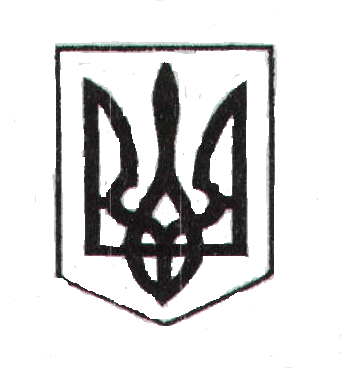 